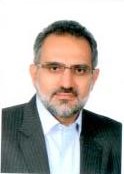 دانشیار دانشکده الهیات و معارف اسلامی- دانشگاه تهرانسیدمحمد حسینیتلفن دفتر:  +98 (21)پست الکترونیکی: hoseini.sm@ut.ac.irتحصیلاتکارشناسی ارشد پیوسته,1368,معارف اسلامی و تبلیغ,امام صادق (ع)
P.H.D,1373,فقه و مبانی حقوق اسلامی,دانشکده الهیات دانشگاه تهران
B.S,null-yesr-char,معارف اسلامی و تبلیغ,امام صادق (ع)
زمینههای تخصصیو حرفهایسوابق کاري و فعالیت های اجراییعضویت در هیأت امناء دانشگاه علوم پزشکی رفسنجان-(از 1402)
فعالیت های علمیمقالات- واکاوی ابعاد فقهی، شرعی و پزشکی سقط جنین درمانی. هلیسائی اسماء, اسحاقی محمد, حسینی سیدمحمد (1401)., مطالعات راهبردی زنان, 28(98).

- چیستی نظریه پردازی فقهی در حوزه قانون گذاری. حسینی سیدمحمد, همتی نرجس خاتون, ویسی محمود (1401)., فصلنامه راهبرد, سال سی و یکم(چهارم، پیاپی 105، زمستان 1401), 635-662.

- درآمدی بر قاعده فقهی الساقط لایعود. حسینی سیدمحمد, غلامعلی پور معین, نجیب زاده فاطمه (1401)., فقه مقارن, سال دهم(شماره 20، پاییز و زمستان 1401), 227-253.

- تأثیر اصل کرامت بر نحوه برخورد با اقلیت های دینی در اندیشه سیاسی اسلام، با نگاهی به قوانین اساسی ایران، کویت و سوریه. شایانفر جواد, حسینی سیدمحمد (1401)., فصلنامه پژوهشهای سیاسی جهان اسلام, سال دوازدهم(دوم، تابستان 1401), 93-118.

- نگاهی به آثار نظریات غیرشمولگرایانه نسبت به گستره احکام شریعت  در دو حوزه فقه و اصول. جهاندوست دالنجان مسعود, مومنی عابدین, حسینی سیدمحمد (1401)., دوفصلنامه علمی «فقه میان رشته ای اجتماعی» (پژوهشنامه میان رشته ای فقهی), سال دهم(شماره دوم (پیاپی 20)), 313-332.

- مروت و شرطیت آن در تحقق عدالت از دیدگاه امامیه و شافعیه. حسینی سیدمحمد, فخرمعانی فرامرز (1400)., فصلنامه مطالعات تقریبی مذاهب اسلامی, سال هفدهم(56، پاییز و زمستان 1400), 130-141.

- رویکرد مقارَن در حاشیه شیخ بهایی بر شرح مختصر الأصول عَضُدی. صادقی النجق فاطمه, حسینی سیدمحمد (1400)., جستارهای فقهی و اصولی, سال هفتم(24), 7-38.

- واکاوی عوامل رکودآفرین و موانع اعتباری ایجاد تمدن نوین اسلامی از دیدگاه مقام معظم رهبری. عظیمی ابوالقاسم, حسینی سیدمحمد, دشتی محمد (1400)., حکومت اسلامی, 26(3), 149-178.

- جایگاه حق فرهنگی در نظام حقوقی اسلام و قوانین اساسی ایران، عراق و پاکستان با نگاهی به اسناد بین المللی. شایانفر جواد, حسینی سیدمحمد, مومنی عابدین (1400)., مطالعات شبه قاره, 13(41), 171-194.

- واکاوی علل شتاب‌دهنده ایجاد تمدن نوین اسلامی در اندیشه مقام معظم رهبری. عظیمی ابوالقاسم, حسینی سیدمحمد, دشتی محمد (1400)., سیاست متعالیه, سال 9(33).

- سیاست عربستان سعودی در مقابله با نفوذ انقلاب اسلامی ایران (مطالعه موردی: سوریه و بحرین). حسینی سیدمحمد, توکلی محسن, جعفری فر احسان (1400)., مطالعات انقلاب اسلامی, 18(64), 67-88.

- حق فرهنگی؛ منطق حاکم و مدل های تولید (مطالعه تطبیقی قوانین اساسی ایران و مصر). شایانفر جواد, حسینی سیدمحمد, مومنی عابدین (1400)., فصلنامه پژوهشهای سیاسی جهان اسلام, 11(1).

- کارکرد دیپلماسی رسانه ای صدا و سیمای ج.ا.ا برای تامین منافع ملی در دوران بحران کرونا. شکری رفسنجانی رضا, انوشه ابراهیم, امین فرد احمد, حسینی سیدمحمد (1399)., جستارهای سیاسی معاصر, سال 11(4).

- حجیت سنجی اعراض مشهور. علی محمدی طاهر, حسینی سیدمحمد (1399)., فقه و مبانی حقوق اسلامی, 53(2), 335-351.

- Electoral Ethics in Imam Khomeini's Thought. Akhzariyan Kashani Mohammadreza, Hosseini Seyed Mohammad (2020)., journal of Contemporary Research on Islamic Revolution, 2(3).

- الگوی راهبردی در اداره امور میراث فرهنگی و گردشگری مبتنی بر تجارب نظام جمهوری اسلامی ایران. حسینی سیدمحمد, نصرالله زاده جواد, محبی افشار (1399)., فصلنامه مطالعات دفاعی استراتژیک, سال هجدم(79).

- Electoral Ethics in Imam Khomeini's thought... Akhzariyan Kashani Mohammadreza, Hosseini Seyed Mohammad (2020)., journal of islamic revolution contemporary research, 2(3), 65.

- عدم تکفیر شیعه از دیدگاه مذاهب اهل‌سنت. فلاح تفتی محمدرضا, حسینی سیدمحمد, مومنی عابدین, داورزنی حسین (1398)., فقه مقارن, سال هفتم(14).

- نسبت دیپلماسی رسانه‌ای و گفتمانی با منافع ملی جمهوری اسلامی ایران در عراق جدید. شکری رفسنجانی رضا, انوشه ابراهیم, حسینی سیدمحمد (1398)., روابط خارجی, 11(43).

- اصول و قواعد بنیادین فقهی حاکم بر مذاکره. موحد نیا مهدی, مظهرقراملکی علی, حسینی سیدمحمد (1397)., پژوهش های فقهی, دوره 14(3), 581-606.

- مبانی جرم انگاری جرائم اقتصادی در فقه امامیه. مهدوی محمود, ساداتی سید محمد مهدی, حسینی سیدمحمد (1396)., مطالعات حقوق کیفری و جرم شناسی, 4(1), 111-135.

- بازخوانی ادله‌ مشروعیت اعدام در زنا با محارم. امام سیدمحمدرضا, حسینی سیدمحمد, هل اتائی سیدمحمود (1395)., فقه و اصول, 48(105), 29-43.

- مسئولیت مدنی و کیفری ناشی از فعالیت‌های ورزشی. حسینی سیدمحمد, اسحاقی الهام (1394)., دانش حقوق مدنی, سال 4(1), 55-67.

- ریشه‌های پیدایش و رشد جریان‌های تفکیری در آسیای جنوب غربی. حسینی سیدمحمد, محمودی علی, محمودی زینب (1394)., فصلنامه پژوهشهای سیاسی جهان اسلام, سال 5(2), 53-83.

- بررسی تطبیقی تأثیر ازاله عقل به واسطه مواد سکرآور بر مسئولیت. حسینی سیدمحمد, امین فرد محمد, فرشی حمید (1394)., فصلنامه مطالعات تقریبی مذاهب اسلامی, 10(39), 33-44.

- آموزه های قرآن در تامین، حفظ و ارتقاء بعد چهارم سلامت (سلامت معنوی): یک مطالعه مروری. اسماعیلی عباس, حسینی سیدمحمد, مهدیان فرشته, رضائیان محسن, هادوی مریم (1394)., طب و تزکیه, 24(1), 9-18.

- بررسی آرای امام خمینی(س) و خویی پیرامون حدود اختیارات ولی فقیه. حسینی سیدمحمد, محمودی زینب (1393)., متین (امام خمینی و انقلاب اسلامی) پژوهشکده امام خمینی (ره), 16(65), 87-104.

- پیامدهای جنگ نرم بر هویت فرهنگی دانشجویان: مطالعه موردی دانشجویان دانشگاه‌های شهرستان بهبهان. جعفرزاده محمدرحیم, حسینی سیدمحمد, جاهد حسینعلی (1393)., فصلنامه  مطالعات فرهنگ ارتباطات, 15(28), 165-190.

- تبیین رسالت دانشگاه و دانشگاهیان در مقابله با جنگ نرم. حسینی سیدمحمد, جاهد حسینعلی (1392)., مطالعات قدرت نرم, سال سوم(شماره نهم), 41-62.

- ابعاد فریب‌کاری و مبانی نظری عدم تجویز آن در تعاملات بین فردی. مظهرقراملکی علی, حسینی سیدمحمد, امیرپور حیدر (1391)., دو فصلنامه علمی - تخصصی علامه, 1(35), 167-196.

کنفرانس ها- واکاوی زمینه‌ها و شاخص‌های افول قدرت امریکا. حسینی سیدمحمد, رستمی نجف آبادی حامد (1401)., همایش بین المللی قرن 21 و جهان عاری از سلطه آمریکا, 8-14 مهر.

- دستاوردهای علمی، ابزار استعمار نوین. حسینی سیدمحمد (1401)., سی و ششمین کنفرانس بین‌المللی وحدت اسلامی, 17-22 شهریور.

- نظام حقوقی حاکم بر تبعیض جنسی زنان در امریکا. حسینی سیدمحمد, اسحاقی الهام (1399)., حقوق بشر امریکایی, 1-8 بهمن.

- مادر و آسیب‌های فضای مجازی. ضیغمی سعید, اسحاقی الهام, حسینی سیدمحمد (1396)., دومین همایش ملی جایگاه و نقش مادر, 16-17 بهمن.

- جایگاه راهبردی اخلاق در حوزه‌های مختلف آموزش عالی. شالباف عذرا, حسینی سیدمحمد, مومنی عابدین, داورزنی حسین (1387)., همایش ملی نوآوری و شکوفایی در آموزش عالی، دانشگاه شهرکرد, 14-15 بهمن, ایران.

کتب - نقش‌آفرینی خانواده در پیشگیری از رشد جرائم. حسینی سیدمحمد, زارع اسفیدانی زهرا, نوش زادی مطلق محسن (1401).

- درس‌هایی از سیره عملی و نظری امام خمینی: راز محبوبیت امام. حسینی سیدمحمد, شعاع حسینی فرامرز (1398).

- تحلیل فقهی و حقوقی عملیات فریبکارانه در تعاملات بین شخصی. حسینی سیدمحمد, امیرپور حیدر (1393).

مجلاتپایان نامه ها و رساله ها- وجوب اهدا عضو بیماران مرگ مغزی از نظر فقهی، محمد حسن زاده، سیدمحمد حسینی، کارشناسی ارشد،  1402/6/8 

- مبانی فقهی - حقوقی دریافت هزینه دادرسی و مواد قانونی ناظر بر اعسار از آن، سجاد کوهی خشه حیران، سیدمحمد حسینی، کارشناسی ارشد،  1402/6/28 

- مفهوم شناسی فقهی و موضوعی امور غریبه و پیامدهای حقوقی آن، رضا نظری، سیدمحمد حسینی، دکتری،  1402/6/19 

- مفهوم شناسی شرع و مفاهیم مرتبط در آموزه های فقهی و قوانین موضوعه، میثم حیدری، سیدمحمد حسینی، کارشناسی ارشد،  1402/6/19 

- بررسی فقهی  حقوقی کودک همسری، سیدحسن داودالموسوی، سیدمحمد حسینی، دکتری،  1402/3/29 

- بررسی تطبیقی تعدیل قرارداد از نظر فقه مذاهب خمسه با تاکید بر آرای فقیهان سده اخیر، محمد ضرابیان، سیدمحمد حسینی، کارشناسی ارشد،  1401/9/7 

- بررسی فقهی شمول مصرف زکات از دیدگاه امام خمینی و صاحب جواهر، یاسین خیرخواه پاکدل پیشخانی، سیدمحمد حسینی، کارشناسی ارشد،  1401/7/30 

- مؤلفه ها و مراحل اجتهاد و فقه نظام ساز و برون داد آن در زندگی بشری، فاطمه طایفی نصرابادی، سیدمحمد حسینی، کارشناسی ارشد،  1401/6/23 

- احکام تکلیفی و وضعی مسکرات و الکل از دیدگاه مذاهب خمسه، سیدمحمد حیدری، سیدمحمد حسینی، کارشناسی ارشد،  1400/7/12 

- مبانی فقهی - حقوقی حق فرهنگی مطالعه تطبیقی مذاهب اسلامی و اسناد بین المللی، جواد شایان فر، سیدمحمد حسینی، دکتری،  1400/6/27 

- مبانی فقهی و حقوقی مجازات حبس خانگی، فرامرز فخرمعانی، سیدمحمد حسینی، کارشناسی ارشد،  1400/6/23 

- اریابی اعلامیه حقوق بشر با معیار عدالت از منظر اسلام، علی اکبر آسا، سیدمحمد حسینی، دکتری،  1400/11/12 

- بنای عقلا و تطبیق آن بر قاعده منع تبعیض در حقوق بین الملل، علی اصغر افشاری، سیدمحمد حسینی، دکتری،  1399/7/16 

- تصحیح، تحقیق و تعلیق دو حاشیه شیعی بر شرح مختصر الاصول عضدی (حواشی بهاء الدین محمد بن حسن عاملی و عبدالواحد بن علی شوشتری)، فاطمه صادقی النجق، سیدمحمد حسینی، دکتری،  1399/6/22 

- بررسی مبانی فقهی حقوقی اصل 142 قانون اساسی، حمید سوری، سیدمحمد حسینی، کارشناسی ارشد،  1398/7/9 

- مبانی فقهی و حقوقی شرایط کارگزاران ارشد نظام اسلامی، اسماعیل قربانی، سیدمحمد حسینی، کارشناسی ارشد،  1398/7/7 

- تبیین فقهی وظایف دولت در حوادث و بلایای طبیعی پیش بینی نشده، محمدحسین خدایی، سیدمحمد حسینی، کارشناسی ارشد،  1398/11/30 

- امکان سنجی استناد به قاعده ارش در جرایم منجر به سوختگی و چگونگی تعیین میزان خسارت ناشی از آن :مطالعه تطبیقی مذاهب اسلامی و حقوق موضوعه، معصومه نادری پارسا، سیدمحمد حسینی، دکتری،  1397/7/10 

- مبانی و احکام فقهی عملیات روانی، زینب محمودی، سیدمحمد حسینی، دکتری،  1397/7/10 

- حرمت تکفیر شیعه بر اساس آرا و مبانی مذاهب اربعه با رویکرد پاسخ به شبهات جدید، محمدرضا فلاح تفتی، سیدمحمد حسینی، دکتری،  1397/4/5 

- مفهوم شناسی خیانت در روابط زناشویی و پیامدهای اجتماعی آن (مطالعه تطبیقی ادیان الهی)، رضا نظری، سیدمحمد حسینی، کارشناسی ارشد،  1397/12/4 

- نظارت متقابل مردم و حکومت، مطالعه تطبیقی فقه اسلامی و آمبودزمان، محمدعلی اسدیان کوهستانی، سیدمحمد حسینی، کارشناسی ارشد،  1397/11/28 

- مبانی فقهی پرداخت حقوق و دستمزد از بیت المال و تبیین ملاک در تحدید مقدار آن، مجتبی قلی زاده مشکول، سیدمحمد حسینی، کارشناسی ارشد،  1397/11/15 

- بررسی تطبیقی احکام فقهی نذر ، عهد و یمین و آثار آن در عرصه های فردی و اجتماعی، اکرم قاسمی برزکی، سیدمحمد حسینی، کارشناسی ارشد،  1396/7/12 

- واکاوی فقهی و حقوقی ضوابط نشر کتاب، امیر حسن شاهی بایگی، سیدمحمد حسینی، کارشناسی ارشد،  1396/6/29 

- باز پژوهی فقهی تقسیم اعمال حقوقی و امکان سنجی خروج از انحصار عقد و ایقاع، مصطفی درزی رامندی، سیدمحمد حسینی، کارشناسی ارشد،  1396/6/28 

- استماع صوت زن در فقه امامیه و بررسی مصادیق نو ظهور آن، عباس دادسرشت، سیدمحمد حسینی، دکتری،  1396/11/30 

- اصول و قواعد فقهی حاکم بر مذاکرات دولت اسلامی بادول غیر مسلمان، مهدی موحدی نیا، سیدمحمد حسینی، دکتری،  1396/10/16 

- Study and Improvement the Role of Tourism in the Urban Cemeteries; Case Study: Behesht Zahra، آتنا عسکری کاسوائی، سیدمحمد حسینی، کارشناسی ارشد،  1396/06/28 

- بررسی فقهی و حقوقی معامله با خود و آثار مترتب بر آن، جواد کریمی، سیدمحمد حسینی، کارشناسی ارشد،  1395/7/11 

- ابعاد فقهی توسعه فرهنگی، مهدی نوریان، سیدمحمد حسینی، دکتری،  1395/3/29 

- مبانی و احکام فقهی - حقوقی تجسس در امور امنیتی، محمدعلی برزنونی، سیدمحمد حسینی، دکتری،  1395/3/22 

- اجتهاد در فقه شیعه ، راه کاری مختص دوران غیبت کبری، حامد ضیاءفر، سیدمحمد حسینی، کارشناسی ارشد،  1394/6/29 

- حقوق نسل های آینده از منابع حیاتی از منظر فقه و حقوق اسلامی، سید محمود هل اتایی، سیدمحمد حسینی، کارشناسی ارشد،  1394/5/5 

- بررسی تطبیقی نیابت در حج از دیدگاه مذاهب خمسه، مسیح لسانی، سیدمحمد حسینی، کارشناسی ارشد،  1393/8/10 

- بررسی مبانی فقهی تولید و تجارت مواد مخدر، محمد پورفتحیان میمند، سیدمحمد حسینی، کارشناسی ارشد،  1393/6/29 

- موضوع شناسی عرفی در حقوق کیفری ایران، عطیه پارساییان، سیدمحمد حسینی، کارشناسی ارشد،  1393/06/01 

- راهکارهای فرا قضائی در حل و فصل دعاوی کیفری خانوادگی، مریم نانکلی، سیدمحمد حسینی، کارشناسی ارشد،  1392/6/19 

- تحلیل جرم شناختی جرائم ارتکابی توسط زندانیان در زندانهای استان فارس، حمزه علی پور، سیدمحمد حسینی، کارشناسی ارشد،  1391/6/26 

- آثار فقهی و حقوقی لعان و بررسی چگونگی اجرای آن در محاکم قضایی، محمدرضا کیخا، سیدمحمد حسینی، دکتری،  1391/3/27 

- بررسی فقهی و حقوقی ابعاد و مصادیق فریب در قراردادها، حیدر امیرپور، سیدمحمد حسینی، دکتری،  1391/2/30 

- نقش محرومیت از تربیت اسلامی در بزهکاری نوجوانان در تهران بزرگ، ذبیح اله میرمحمدی، سیدمحمد حسینی، کارشناسی ارشد،  1391/11/30 

- بررسی جنبه های کیفری و جرم شناختی ممنوعیت فعالیت شرکت ها و موسسات با ساختار هرمی ، مهدی جلیلیان، سیدمحمد حسینی، کارشناسی ارشد،  1390/6/29 

- شناسائی و تحلیل فضائی کانونهای جرم خیز شهری با استفاده از ( سامانه اطلاعات جغرافیائی ) نمونه موردی : جرائم مواد مخدر در شهر کرمان ، محمد احسان ابراهیمی زرندی، سیدمحمد حسینی، کارشناسی ارشد،  1390/11/9 

- اعتبار سیره عقلا و کاربرد آن در فقه، مهدی منتظرقائم، سیدمحمد حسینی، دکتری،  1389/12/8 

- بررسی فقهی-حقوقی عملیات تلافی جویانه در اسلام، علی اکبر آسا، سیدمحمد حسینی، کارشناسی ارشد،  1389/11/16 

- بررسی فقهی - حقوقی عملیات تلاقی جویانه، علی اکبر اسا، سیدمحمد حسینی، کارشناسی ارشد،  1389/11/16 

- نقش مقاصد در شریعت در تاثیر مقتضیات زمان بر سیاست کیفری اسلام، سید محمد علی احمدی ابهری، سیدمحمد حسینی، دکتری،  1389/09/11 

- نقش پلیس در کاهش آسیب های ناشی ازجرم، مسعود قاسمی، سیدمحمد حسینی، کارشناسی ارشد،  1389/07/01 

